Feuille de suivi classe de 2nd B - allemandWann ?A mettre dans votre dossier « all+nom+classe »sur votre ordiA faireA rendre par mailFacultatif mais conseillé 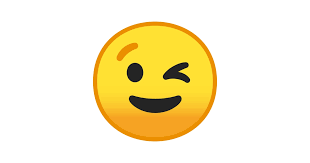 Connexionà la classevirtuelleSemaine 12(du 17 au 21 mars)Enregistrer la feuille TD prétérit avec vos points scoresLire attentivement le mode d’emploi sur le blogRegarder les vidéos sur le prétérit et faire les exercices du TD prétérit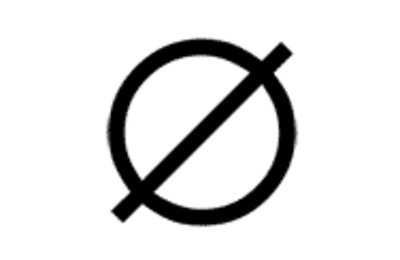 Se rendre dans la catégorie « sites utiles »s’entraîner (à vous de choisir)…………………………. ???Participer au concoursSemaine 13(du 23 au 28 mars)Spéciale CO : CO1Remplir la fiche de suiviFaire une CO « spécial CO »S’inscrire à Quizlet et faire la 1ère série de VFMettre à jour le dossier blancLeçon Schule vidéo + exos/ cours à recopier et EE à faireExpression éciteMein SchultagSe rendre dans la catégorie « sites utiles »s’entraîner (à vous de choisir)…………………………… ???Participer au concoursSéance du 23 marsSemaine 14( du 30 mars au 5 avril)Spéciale CO : CO2Compréhension écrite : der Osterhasekalender+ noter les mots nouveaux avec traductionRemplir votre fiche de suiviFaire une CO « spécial CO »Faire la 2ème série de VFSur QuizletFaire quelques petits textes du OsterhasekalenderExercice sur les chiffres avec vidéoSe rendre dans la catégorie « sites utiles »s’entraîner (à vous de choisir)…………………………… ???Participer au concoursSéance du 30 mars